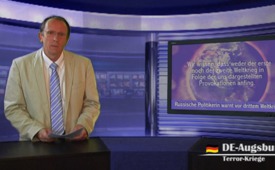 Russische Politikerin warnt vor drittem Weltkrieg!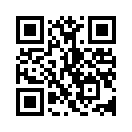 Svetlana Peunova (Chefin der politischen Partei Wolja) wendet sich an alle Bürger Russlands und auch an alle Bürger der Welt. Sie warnt vor der akuten Gefahr eines dritten Weltkrieges...Svetlana Peunova (Chefin
der politischen Partei Wolja)
wendet sich an alle Bürger Russlands
und auch an alle Bürger der
Welt. Sie warnt vor der akuten
Gefahr eines dritten Weltkrieges:
„Wir wissen, dass weder der erste
noch der zweite Weltkrieg in
Folge der uns dargestellten Provokationen
anfing. Jetzt reift der
dritte Weltkrieg heran und die
Provokation ist schon geschehen.
Ich spreche über den Tod der
Bürger in zwei syrischen Dörfern.
Das grausame Blutbad wird
den Truppen der syrischen Regierung
zugeschrieben, was aber eine
Fälschung ist. Wir werden
zum Schutz Syriens, Irans und
Aserbeidschans aufstehen und
schließlich werden wir uns selbst
damit retten. Bürger Russlands
und der ganzen Welt! Protestieren
Sie auf jede mögliche Weise! Befreien
Sie sich von der Apathie,
von der Faulheit und von der Feigheit!“von msQuellen:www.youtube.com/watch?v=GM0vQqtM7LgDas könnte Sie auch interessieren:#Russland - www.kla.tv/Russland

#UnruhenSyrien - in Syrien - www.kla.tv/UnruhenSyrienKla.TV – Die anderen Nachrichten ... frei – unabhängig – unzensiert ...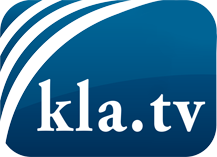 was die Medien nicht verschweigen sollten ...wenig Gehörtes vom Volk, für das Volk ...tägliche News ab 19:45 Uhr auf www.kla.tvDranbleiben lohnt sich!Kostenloses Abonnement mit wöchentlichen News per E-Mail erhalten Sie unter: www.kla.tv/aboSicherheitshinweis:Gegenstimmen werden leider immer weiter zensiert und unterdrückt. Solange wir nicht gemäß den Interessen und Ideologien der Systempresse berichten, müssen wir jederzeit damit rechnen, dass Vorwände gesucht werden, um Kla.TV zu sperren oder zu schaden.Vernetzen Sie sich darum heute noch internetunabhängig!
Klicken Sie hier: www.kla.tv/vernetzungLizenz:    Creative Commons-Lizenz mit Namensnennung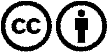 Verbreitung und Wiederaufbereitung ist mit Namensnennung erwünscht! Das Material darf jedoch nicht aus dem Kontext gerissen präsentiert werden. Mit öffentlichen Geldern (GEZ, Serafe, GIS, ...) finanzierte Institutionen ist die Verwendung ohne Rückfrage untersagt. Verstöße können strafrechtlich verfolgt werden.